ФИО педагога: Карманова Екатерина Николаевна                                                                                                                                                                                                                                                                                    Программа: Народные игрыОбъединение: 3АН, 3БН, 3ВНДата занятия по рабочей программе: 25.03Тема занятия: Русские народные игры малой подвижностиЗадание: Изучить правила игры «Городки», нарисовать схемы городошных фигурМатериалы: телефон или компьютер с выходом в интернет, бумага формата А4-А5, карандашПорядок выполнения:            	1. Найти в интернете информацию с правилами игры.2. Нарисовать несколько схем городошных фигур.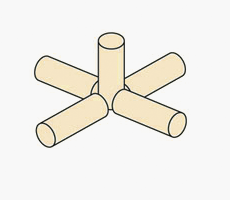 3. Сфотографировать рисунок и отправить на эл. почту 63388@mail.ru